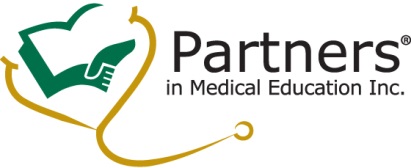 Institutional Policies for Graduate Medical EducationACGME Institutional Requirements effective July 1, 2015TitleDetailI.A.6II.A.3II.BStatement of CommitmentMust include a reference to administrative support.  Signed and updated every 5 years, or with a change in DIO, SI senior administration representative, or Governing Body representative  II.B calls out financial support for the PD, faculty, and coordinators, including their professional development.I.BGMEC CharterAt least 1 resident must be present at every GMEC Meeting.Subcommittees must include peer selected resident.Actions/recommendations taken by subcommittees subject to review and approval by full GMEC.Responsible for AIR, GMEC Special Review, oversight of  programs’ APEs, response to CLER reportsI.B.5Annual Institutional ReviewSponsoring Institution (SI) to determine protocol and identify institutional performance indicatorsI.B.6GMEC Special ReviewSI to determine protocol and criteriaIII.ANon-Retaliation (HR 203)Create culture in which residents/fellows to raise concerns and provide feedback without intimidation and in a confidential mannerEncourage, enforce and expect that anyone within the patient care team can say something at any time and feel comfortable to ask questions or question decisions without fear of retaliationIII.B.6ProfessionalismCode of Conduct recommended, not requiredEnsure a culture that supports patient safety and personal responsibility per revised CPRsIV.A.1IV.A.2IV.A.3Resident Eligibility and Selection CriteriaInform of benefits at time of interview or in effect at time of appointmentIV.BResident ContractContract must include summary of liability coverageInclude options for “interim coverage” if health and disability insurance is not available on the first day residents are required to report.Include specific references to:conditions for promotion to a subsequent PGY leveltimely notice of the effect of leave on the ability of a resident to satisfy requirements for program completion and specialty board eligibilityIV.B.2.i)Vacation and Leave of AbsenceTimely notice of the effect of leave on the ability of a resident to satisfy requirements for program completion and specialty board eligibilityIV.C.1Resident Evaluation, Promotion and DismissalSI must have a policy for each program to determine criteria for promotion and/renewalIV.C.1.a)Notices of Suspension, Non-Promotion, Non-Renewal of Appointment, and DismissalAdd “Suspension” to required noticesIV.C.1.b)Resident Due ProcessAdd “Suspension” to list of due process actionsIV.DGrievancePolicy must address process for submitting and processing grievances at program and institutional levelIV.H.2Physician ImpairmentDoesn’t have to be GME-specificIV.H.3HarassmentDoesn’t have to be GME-specificIV.H.4Accommodation for Disabilities Doesn’t have to be GME-specificIV.IResident SupervisionPrograms must develop specific criteria, guided by the Milestones, for evaluating residents/fellowsPrograms to set guidelines for circumstances and events in which residents/fellows must communicate with the supervising facultyIV.JClinical Experience & Education (formerly duty hours), Fatigue Management, and Fatigue MitigationUpdate language to align with revised CPRs effective July 1, 2017 (“clinical experience and education” to replace “duty hours”)Clinical and educational work periods for residents/fellows of all PGYs must not exceed 24 hours of continuous scheduled clinical assignments (removes 16 hour max for PGY-1s)Requires educational program for core faculty as well as residents.Add coverage of patient care in the event a resident/fellow may be unable to perform patient care responsibilities due to excessive fatigueIV.J.1MoonlightingMoonlighting cannot interfere with resident’s fitness for work nor compromise patient safetyIV.KVendor InteractionsMust be GME-specificIV.LNon-CompetitionNeither SI or program will require a resident/fellow to sign a non-competition guarantee or restrictive covenantIV.MExtraordinary CircumstancesCombines former Disaster Policy and Extreme Emergent Situations policy.  Include information about continuation of salary, benefits and assignments (salary and benefits were implied in the past, now required)Add “abrupt hospital closure” and “catastrophic loss of funding” which are now considered extraordinary circumstances.IV.NResidency Closure or ReductionAdd “or when the sponsoring intention intends to close”ACGME Common Program Requirements effective July 1, 2017TitleApprovalI.BProgram Letter of AgreementInclude competency-based G&O’s for the rotation, specific to PGYRenewed every 5 years, or with change of PD or participating site directorIII.CResident TransfersAdd milestones to list of materials that PD must obtain before accepting a transfer.V.CProgram Evaluation Committee and Annual Program EvaluationInstitutional policy to require that programs develop criteria/protocol and appoint a PEC to conduct APE VI.A.1.aPatient SafetyInstitutional policy to require that programs provide formal educational activities on patient safetyAddress reporting of patient safety events at clinical siteRequire residents to receive training in disclosure of adverse eventsVI.CWell-BeingSI responsibility, in partnership with programs, to address well-being as they do to evaluate other aspects of resident competenceRequire programs to have policies and procedures in place to ensure patient care in the event a resident is unable to perform patient care responsibilitiesVI.E.3Transitions of CareAdd process by which continuity of patient care will continue in the event a resident/fellow may be unable to perform their patient care responsibilities due to excessive fatigue or illness